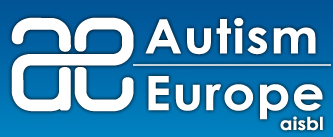 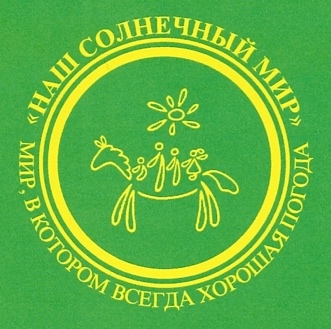 Центр реабилитации инвалидов детства"НАШ СОЛНЕЧНЫЙ МИР"www.solnechnymir.ruКраткая справка"НАШ СОЛНЕЧНЫЙ МИР" - одна из первых организаций в России (с 1991 г.), занимающаяся комплексной реабилитацией детей и молодых людей с расстройствами аутистического спектра (РАС) и другими нарушениями развития. Организация была создана родителями детей с аутизмом и другими нарушениями в развитии более чем 29 лет назад и прошла путь от общественной организации к профессиональному реабилитационному центру, одному из самых эффективных в мире."НАШ СОЛНЕЧНЫЙ МИР» сейчас - уникальная комплексная программа абилитации, реабилитации и социальной адаптации детей и молодых людей с Расстройствами Аутистического Спектра и другими нарушениями в развитии. Признанные во всем мире методы диагностики (ADOS, ADI-R, VB-Mapp и др.). Методики с доказанной эффективностью - Evidence Based Practice (Прикладной анализ поведения (АВА), DIR-Floortime, TEACCH, PECS и др.). Методики обучения и развития речи, средства альтернативной и вспомогательной коммуникации. Сенсорная интеграция, нейро-психологическая коррекция и много других методов. Все методы, применяемые нами, являются частью нашей Комплексной Программы, которая совершенствуется и обновляется на протяжении более чем 20 лет (впервые мы представили её на международном Конгрессе в Денвере (США) в 1997 году.) Более чем 15 лет в нашем Центре обучаются специалисты со всей нашей страны и из других стран. В нашем Центре многие дети занимаются бесплатно, за счет помощи благотворительных фондов. Все занятия для взрослых людей с синдромом Аспергера, для родителей детей с РАС всегда бесплатны. В Центре постоянно проходят бесплатные стажировки для специалистов и обучающие семинары.  На данный момент профессиональную помощь в Центре еженедельно получает более 400 детей и молодых людей с нарушениями в развитии и их родители. Обучение и стажировки в нашем Центре ежемесячно проходят более 100 специалистов из разных городов РФ (например, в мае 2017 года бесплатные семинары в нашем центре посетили более 200 специалистов системы образования и социальной защиты г. Москвы). За 29 лет работы помощь в Центре получили десятки тысяч детей и молодых людей с аутизмом и другими нарушениями в развитии и их родителей со всей нашей страны и из-за рубежа. Центр реабилитации инвалидов детства «Наш Солнечный Мир», созданный в 1991 году родителями детей с аутизмом и другими нарушениями в развитии, более 25 лет занимается организацией профессиональной помощи и поддержки детям с аутизмом и их семьям в Российской Федерации. Более 15 лет Центр фактически является ресурсным центром, поддерживающим государственные и общественные организации со всей нашей страны. Работа Центра постоянно получает высокие оценки специалистов как в нашей стране, так и за рубежом. В 2013 году “Наш Солнечный Мир” получил личную благодарность от Генерального Секретаря ООН Пан Ги Муна за оказание эффективной помощи людям с аутизмом. В 2013 году Центр, первый из Российских организаций, был принят в Международную ассоциацию Autism Europe, представляющую интересы всего европейского сообщества людей с аутизмом на уровне Евросоюза. Опыт “Нашего Солнечного Мира” помогает уже не только гражданам РФ, но и людям с аутизмом – жителям Европы. В центре реализована полноценная система помощи детям с РАС включающая раннюю диагностику, систему раннего вмешательства, психолого-педагогические развивающие занятия, поддержку детей с РАС в системе образования, поддержку взрослых людей с тяжелыми формами РАС, помощь в трудоустройстве и социальной адаптации для людей с синдромом Аспергера и высокофункциональными формами аутизма, работу с родителями, обучение специалистов-педагогов и тьюторов. Центр осуществляет экспертную поддержку всех профильных Министерств (здравоохранение, образование, социальная защита) как на уровне города Москвы, так и на Федеральном уровне. Центр работает над обеспечением доступности всех объектов социальной жизни, культуры, спорта, транспорта и т.п. для людей с аутизмом и их родителей.Комплексная программа сопровождения, абилитации, реабилитации и социальной адаптации детей и взрослых людей с РАС охватывает все аспекты сопровождения людей аутизмом от раннего детства и на протяжении всей жизни и осуществляется по следующим направлениям: - Ранняя выявление детей группы риска по РАС; диагностические исследования с использованием самых передовых и современных методик (ADOS, ADI-R, VB-Mapp и др.)- Ранняя помощь (раннее вмешательство) –семейно-ориентированная коррекционная психолого-педагогическая работа, ABA, FloorTime, TEACCH, PECS, развитие речи, специальная психология и педагогика, развитие когнитивных функций, нейропсихология, кинезиотерапия, специалисты по сенсорной интеграции, игротерапия, продуктивная деятельность и арт-терапия, иппотерапия, канистерапия и многое другое; продолжение коррекционной работы в возрасте старше 3-х лет, коррекционное сопровождение детей находящихся в образовательных учреждениях,- Поддержка детей с РАС в системе образования - коррекция, группы подготовки детей с аутизмом к детскому саду и школе. Обучение учителей инклюзивных и коррекционных школ, подготовка тьюторов и ассистентов.- Социальная адаптация подростков и молодых людей с РАС(проект "Молодежный клуб", «Скауты», «Театр», «Цирк», «Мультпроект»  и др.).- Молодежь и взрослые люди с тяжелыми формами РАС (Социальный проект) - социальная занятость, навыки самоконтроля и самообслуживания;- Подготовка взрослых людей с аутизмом к поддерживаемому проживанию (Проект "Деревня», проект «Город»);- Центр поддержки людей с синдромом Аспергера - развитие, образование, трудоустройство, социальная адаптация взрослых людей с высокофункциональными формами аутизма и синдромом Аспергера;- Программы поддержки и образования для родителей детей с аутизмом, включая специальные программы для пап, бабушек и дедушек, братьев и сестер.- мы были первой организацией в России начавшей применять метод лечебной верховой езды, иппотерапии. Более 25 лет мы занимаемся распространением этого метода и на нашей базе прошли обучение практически все специалисты по иппотерапии в России. В середине 90-х по нашей инициативе была создана Национальная Федерация Лечебной верховой езды и инвалидного конного спорта, объединяющая специалистов и родителей со всей Российской Федерации.В 1996 году мы провели первые в истории России соревнования по конному спорту для людей с ментальной инвалидностью (по программе Специальных Олимпиад). Мы активно продолжаем развивать спортивное направление в реабилитации и в 2017 году член команды «Нашего Солнечного Мира» стал чемпионом города Москвы и России по параолимпийской выездке.- Ежегодные летние инклюзивные реабилитационные лагеря. Первый такой лагерь мы провели в 1992-м году (впервые в России), в 2018 году у нас был уже 27-й, ежегодный лагерь.- разработка технических средств реабилитации для детей с аутизмом. В 2012 году Наш Солнечный Мир выпустил первое в мире коммуникационное приложение для iPhone и iPad на русском языке для невербальных детей с аутизмом – «Аутизм:Общение».- Подготовка специалистов учреждений образования, социальной защиты, культуры, спорта - более 15-ти лет Центр "НАШ СОЛНЕЧНЫЙ МИР" является ресурсным образовательным центром по вопросам профессиональной помощи детям и взрослым людям с аутизмом и подготовки кадров в России. C 2011 года на базе Нашего Солнечного Мира проходят Аккредитованные курсы подготовки специалистов по Прикладному анализу поведения (ABA), мы проводим обучающие курсы для медработников (например, стоматологов, травматологов, педиатров по работе с детьми с аутизмом), ведущих кружков и студий в домах культуры, для музейных работников, для служб сопровождения людей с инвалидностью Московского Метрополитена и др.  В 2018 году, по запросу Департамента Здравоохранения г. Москвы, наш Центр обучает врачей-педиатров всех московских поликлиник ранней диагностике детей с РАС- Активное сотрудничество с ведущими реабилитационными и родительскими ассоциациями во всем мире.- издание методических пособий и специальной литературы по РАС для специалистов, родителей и взрослых людей с аутизмом,- поддержка родительских организаций по всей стране. В 2016 году Наш Солнечный Мир выступил одним из инициаторов создания «Коалиции общественных организаций и объединений родителей детей с РАС». Коалиция была создана при Координационном совете по делам инвалидов при Общественной Палате РФ и включает в себя все ведущие организации страны (сейчас их уже более 100) из многих регионов России. В 2018 году наш Центр стал одним из инициаторов создания Всероссийской Организации Родителей детей-инвалидов, руководитель Центра «Наш Солнечный Мир» Игорь Шпицберг вошел в состав Совета ВОРДИ.- мы работаем с многими регионами РФ, поддерживая родительские организации и обучая специалистов различных ведомств. Например, в Костромской области и Республике Калмыкия мы обучали специалистов системы образования, в Ульяновске и Московской Области – специалистов социальной защиты, и т.д. - в 2017 году Наш Солнечный Мир стал победителем в конкурсе Президентских Грантов. Программа обучения специалистов и родителей, которую мы реализуем в рамках Президентского Гранта направлена на создание системы непрерывного сопровождения людей, имеющих аутизм и их семей на протяжении всей их жизни. Данная программа реализуется нашим Центром во всех 8 федеральных округах Российской Федерации.- в 2017 году АНО «Наш Солнечный Мир» был включен в Реестр некоммерческих организаций Исполнителей Общественно Полезных Услуг.- в 2018 году АНО «Наш Солнечный Мир» выступил одним из инициаторов создания Всероссийской организации родителей детей инвалидов (ВОРДИ), представляющей интересы не только родителей но и всех людей имеющих инвалидность в ментальной сфере. Руководитель АНО «Наш Солнечный Мир» был избран в Совет ВОРДИ.АНО «Наш Солнечный Мир» является создателем и инициатором внедрения в Российской Федерации Системы непрерывного межведомственного сопровождения людей имеющих различные нарушения в ментальной сфере, в том числе расстройства аутистического  спектра, на протяжении всей жизни. От раннего выявления и ранней помощи до сопровождаемого проживания. В 2017 году в Ханты-Мансийском округе, при поддержке Губернатора, мы впервые создали Концепцию непрерывного межведомственного сопровождения детей с аутизмом и их семей, принятую Правительством ХМАО-Югры. Данная Концепция является уникальной системой, охватывающей все периоды жизни человека с аутизмом, позволяющей организовать необходимую поддержку на каждом этапе. В настоящее время все больше и больше регионов РФ проявляют интерес к внедрению Концепции на своих территориях. В 2019 году внедрение разработанной нами Концепции в Приволжском Федеральном Округе поддержал Полномочный представитель Президента РФ в ПФО Игорь Анатольевич Комаров. 11 сентября 2019 года эта Концепция была утверждена в Нижегородской области приказом Губернатора.21 Ноября 2018 года, во время встречи с представителями общественных организаций инвалидов идею создания Системы непрерывного межведомственного сопровождения людей с аутизмом в нашей стране поддержал Председатель Правительства Российской Федерации Дмитрий Анатольевич Медведев. В ответ на предложение о создании такой системы, с которым выступил руководитель Центра «Наш Солнечный Мир» Игорь Шпицберг, Дмитрий Анатольевич сказал: «По системе сопровождения детей с аутизмом. «Дорожная карта», которая бы формировалась на всю жизнь, с непрерывной системой сопровождения – это, наверное, единственно правильный подход здесь. Если что-то нужно на уровне государства подготовить для этого (какие-то методические решения, рекомендации), мы готовы будем это сделать.»Наш Центр имеет множество наград и благодарностей, в том числе от Мэра Москвы Сергея Семеновича Собянина, Генерального Секретаря ООН Пан Ги-Муна и многие другие. В 2016 году, в Ванкувере (Канада) «Наш Солнечный Мир» получил премию Всемирного сообщества людей с Аутизмом в категории "Ведущая организация в сообществе" (Community leadership organisation).В 2019 году руководитель нашего Центра Игорь Шпицберг стал Лауреатом Международной Премии Фонда Андрея Первозванного «Вера и Верность» «За выдающийся вклад в создание системы помощи детям с ограниченными возможностями здоровья».В апреле 2020 года Центр «Наш Солнечный Мир» создал уникальную Программу онлайн сопровождения семей воспитывающих детей с аутизмом и другими формами инвалидности. Программа призвана помочь семьям, воспитывающим ребенка-инвалида легче перенести трудности нахождения в условиях карантина и продолжить процесс развития и реабилитации своих детей. Программа включает как онлайн занятия с детьми-инвалидами, так и развернутую программу обучения родителей. Проект получил поддержку Департамента Труда и Социальной защиты населения города Москвы и успешно реализуется в настоящее время. За 8 недель с момента его начала (8 апреля 2020 года) было проведено уже более 6,5 тысяч занятий с детьми и родителями и мы надеемся, что этот успешный опыт позволит нам создать Программу онлайн поддержки всех семей воспитывающих ребенка-инвалида в нашей стране, включая её удаленные и труднодоступные территории.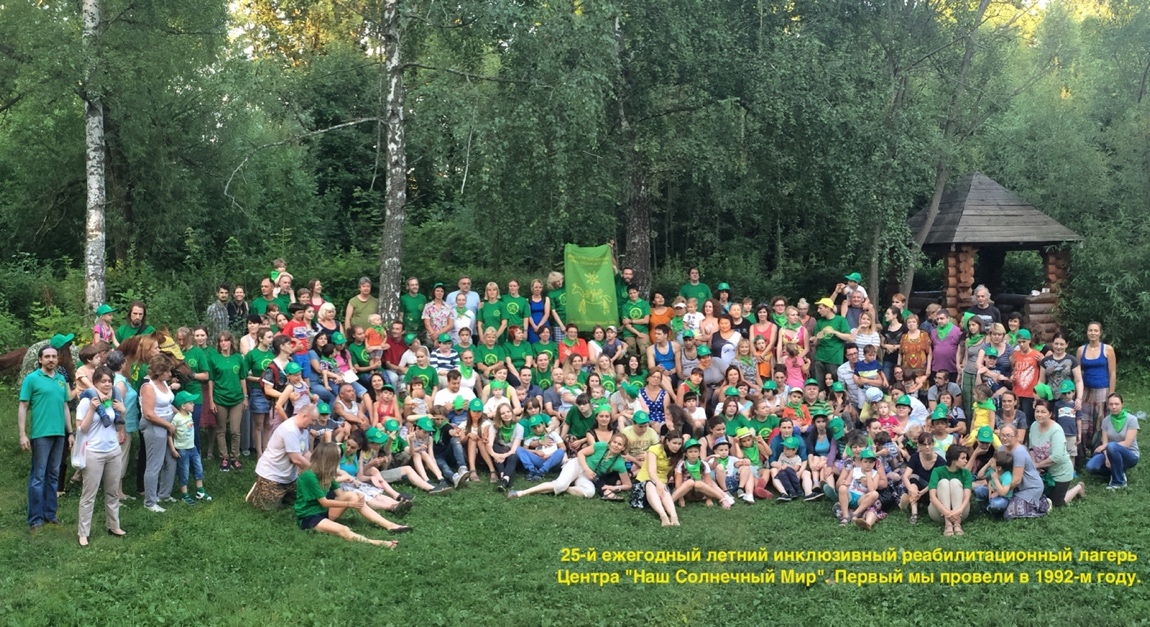 